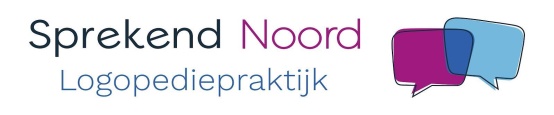 BehandelovereenkomstSprekend Noord werkt conform de eisen van de zorgverzekeraar en de WGBO (Wet op Geneeskundige Behandelovereenkomst). Om aan de eisen te voldoen is deze behandelovereenkomst opgesteld. Hierin staan afspraken omtrent de behandeling en wijze van vergoeding.Aanmelding en bereikbaarheidSprekend Noord is alle werkdagen van 8.30-17.00 bereikbaar op 06-47173766.Buiten werktijden kunt u een voicemail achterlaten, bericht sturen of mailen naar info@sprekendnoord.nl.BehandeltrajectNa aanmelding volgt een intake- en anamnese gesprek waarbij uw hulpvraag centraal wordt gesteld. Hierna wordt een onderzoek afgenomen. Aan de hand van de resultaten wordt het behandeldoel en de behandelfrequentie bepaald. De behandeling wordt gestart en regelmatig geëvalueerd zodat uw hulpvraag zo optimaal mogelijk wordt behaald.Mochten er tussendoor vragen zijn of behoefte aan evaluatie, kunt u dit gerust aangeven. Mocht er een aanpassing nodig zijn van het voorgestelde behandelplan, dan zal dat met u worden besproken.Behandel- en oefen afsprakenDe behandeling vindt plaats in de praktijk, tenzij er (schriftelijk) iets anders is overeengekomen.De logopedist geeft uitleg over de behandeling en oefeningen. Van u wordt een actieve deelname verwacht zodat de behandeling zo effectief mogelijk zal verlopen.Eventuele audio- en video-opnamen worden enkel ten behoeve van de behandeling gebruikt.VergoedingLogopedisch onderzoek en behandeling wordt voor kinderen en volwassenen volledig vergoed. Voor volwassenen is dit behoudens uw eigen risico.Heeft u zich zonder verwijzing aangemeld voor logopedische behandeling, dan wordt dit in 2024 ook door de zorgverzekeraar vergoed. Raadpleeg voor meer informatie uw polis.De declaraties van de behandelingen worden direct bij uw zorgverzekeraar in rekening gebracht. Maakt u gebruik van een restitutiepolis of mocht blijken dat u onvoldoende of niet verzekerd bent, dan bent u zelf verantwoordelijk voor het voldoen van de declaraties.AfmeldingDe behandelingen vinden plaats volgens afspraak en dienen bij verhindering tenminste 24 uur van tevoren worden afgezegd. Wanneer u telefonisch geen gehoor krijgt, kunt u een voicemail achterlaten, een bericht of e-mail sturen.Te laat afgezegde of niet-nagekomen afspraken (ongeacht de reden) worden niet door de zorgverzekeraar vergoedt en kunnen daarom bij u persoonlijk in rekening gebracht worden.Het tarief voor niet nagekomen afspraken bedraagt 90% van het vergoede tarief conform NZa- tarieven(Nederlandse Zorgautoriteit). Voor een behandeling aan huis geldt een toeslag. PrivacyOm een goede behandeling te kunnen geven, is het noodzakelijk dat (medische) persoonsgegevens van de patiënt en indien van toepassing de wettelijk vertegenwoordiger(s) van de patiënt worden verwerkt. De logopedist kan (medische) persoonsgegevens aan andere -bij de zorgvraag van de patiënt- betrokken zorgverleners delen als dit noodzakelijk is voor een goede zorgverlening. Dit betreft bijvoorbeeld het geven van een terugkoppeling in de vorm van een verslag aan de verwijzer. De (medische) persoonsgegevens worden niet met derden gedeeld, tenzij de patiënt hiermee (schriftelijk) heeft ingestemd.  De logopediepraktijk heeft een privacyreglement waarin nader staat beschreven hoe met (medische) persoonsgegevens wordt omgegaan. Het privacyreglement is gepubliceerd op de website.Bewaartermijn persoonsgegevensSprekend Noord is verplicht om cliëntgegevens voor de periode van 20 jaar te bewaren na afronding van de behandeling. Na deze periode worden de gegevens vernietigd. KlachtenregelingSprekend Noord streeft ernaar om een goede behandeling aan de patiënt te geven. Het kan onverhoopt gebeuren dat de patiënt niet tevreden is. De logopediepraktijk wordt hiervan graag zo spoedig mogelijk op de hoogte gebracht zodat de klacht mogelijk kan worden opgelost. De praktijk is aangesloten bij de Klachten- en Geschillenregeling Paramedici. Een klacht kan door u aan deze instantie worden voorgelegd. Meer informatie over de klachtenregeling staat op de website.